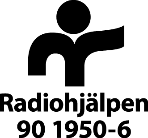 KONCEPTPAPPER INTERNATIONELL VERKSAMHETORGANISATIONSNAMNINSTRUKTION TILL ANSÖKANDetta konceptpapper skall utgöra maximalt fyra (4) sidor.  Konceptpapperet inkluderar inte resultatramverk, budget eller riskanalys. Efter Radiohjälpens bedömning informeras sökande organisationer om beslut kring huruvida konceptpapperet kan gå vidare till steg två i ansökningsprocessen och inkomma med en fullständig ansökan. 1. PROJEKTBESKRIVNING2. SÖKANDE OCH GENOMFÖRANDE PARTER 3. GENOMFÖRANDE1.1 NAMN PÅ PROJEKTET1.2 PROJEKTBESKRIVNINGDenna information skall utgöra omkring 1 sida av konceptpapperet, dvs mer omfattande än informationen i Radiohjälpens digitala ansökningssystem1.3 KONTEXTANALYSHär skall ni beskriva kontexten och behoven på plats. 1.4 VILKET ÄR DET ÖVERGRIPANDE MÅLET FÖR INSATSEN? Här skall ni endast ange det kortfattade övergripande målet för projektet1.5 BESKRIV MÅLGRUPPEN FÖR PROJEKTET. VARFÖR HAR DENNA MÅLGRUPP VALTS UT? Specificera även andra särskilt sårbara målgrupper som inkluderas i verksamheten2.1 HUR LÄNGE HAR DEN GENOMFÖRANDE ORGANISATIONEN VARIT AKTIV I DET GEOGRAFISKA OMRÅDET?2.2 BESKRIV DEN GENOMFÖRANDE ORGANISATIONENS ERFARENHET OCH SPETSKOMPETENS INOM DET TEMATISKA OMRÅDET2.3 BESKRIV DEN SÖKANDE ORGANISATIONENS ERFARENHET OCH SPETSKOMPETENS INOM DET TEMATISKA OMRÅDET 2.4 HUR LÄNGE HAR DEN SÖKANDE ORGANISATIONEN SAMARBETAT MED DEN GENOMFÖRANDE?  3.1 BESKRIV HUR PROJEKTET KAN IMPLEMENTERAS GIVET CORONAPANDEMINS MÖJLIGA EFFEKTER PÅ VERKSAMHETEN